ГЛАВНОЕ УПРАВЛЕНИЕ МЧС РОССИИПО СВЕРДЛОВСКОЙ ОБЛАСТИ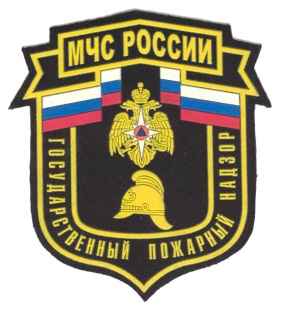 АНАЛИЗОБСТАНОВКИ С ПОЖАРАМИИ ИХ ПОСЛЕДСТВИЯМИНА ТЕРРИТОРИИСВЕРДЛОВСКОЙ ОБЛАСТИза 12 месяцев 2021 г.Екатеринбург 20211. Основные показатели обстановки с пожарами и их последствиями в Свердловской областиЗа 12 месяцев 2021 года произошёл 11361 пожар, на котором погибло 312 человека, в том числе 18 несовершеннолетних, получили травмы 276 человек. Зарегистрированный материальный ущерб составляет 139,9 млн. рублей.На пожарах эвакуировано 10089 человек, спасено 1778 человек и материальных ценностей на сумму 28 млн. рублей.В среднем ежедневно происходило 31 пожар, на котором погибал 1 человек, получал травму 1 человек.Количество пожаров на 100 тыс. человек населения – 263,55 пожаров, количество погибших на 100 тыс. человек населения – 7,24 человек, количество травмированных на 100 тыс. населения – 6,4 человека.Сведения об обстановке с пожарами и их последствиями на поднадзорных объектах отображены в таблице 1.Таблица 1На неподнадзорных объектах произошло 10954 пожара, на которых погибло 308 человек.Наибольшее количество пожаров происходило в воскресенье – 1962 (17% от общего количества).Наименьшее количество пожаров происходило в четверг – 1375 (12% от общего количества).Наибольшее количество погибших зарегистрировано в среду – 53 (17% от общего количества).Наименьшее количество погибших зарегистрировано в четверг – 37 (12% от общего количества).Наибольшее количество людей погибло в ночное время (00.00-08.00) – 145 человек (46% от общего количества). В 3 случаях  момент гибели людей не установлен.Наибольшее количество человек погибло вследствие отравления токсичными продуктами горения при пожаре – 178 человек (64% от общего количества).Наибольшее количество человек погибло вследствие отравления токсичными продуктами горения при пожаре – 200 человек (64% от общего количества).Распределение погибших по социальному положениюНаибольшее количество погибших составили пенсионеры – 98 человек (35% от общего количества).Таблица 22. Обстановка с пожарами и их последствиямипо группам объектов и причинам их возникновения2.1. Группы объектов2.2. Группы причин3. Обстановка с пожарами и их последствиямив городской местностиВ городской местности зарегистрировано 7656 пожаров (70%), на которых погибло 185 человек (66%), в том числе 5 несовершеннолетних (29%), получили травмы 197 человек (76%).Основными причинами пожаров в городской местности являются1. Неосторожное обращение с огнем – 5454 пожара (68% от общего количества пожаров в городской местности), в том числе: - неосторожное обращение с огнем при курении – 2067 (26%); - детская шалость – 27 (0%);2. Нарушение правил устройства и эксплуатации электрооборудования – 949 (12%).3. Нарушение правил устройства и эксплуатации печного оборудования – 421 (5%).4. Поджог – 462 (6%).5. Нарушение привил устройства и эксплуатации транспортных средств – 278 (3%).6. Иные причины – 455 (6%).Обстановка с пожарами по группам объектов в городской местности4. Обстановка с пожарами и их последствиями в сельской местностиВ сельской местности зарегистрировано 3342 пожара (29%), на которых погиб 101 человек (32%), в том числе 12 несовершеннолетних (67%), получили травмы 67 человек (24%).Основными причинами пожаров в сельской местности являются1. Неосторожное обращение с огнем – 1943 пожара (58% от общего количества пожаров в сельской местности), в том числе: - неосторожное обращение с огнем при курении – 1095 (33%); - детская шалость – 12 (0%);2. Нарушение правил устройства и эксплуатации электрооборудования – 542 (16%).3. Нарушение правил устройства и эксплуатации печного оборудования – 327 (10%).4. Поджог – 95 (3%).5. Нарушение привил устройства и эксплуатации транспортных средств – 86 (3%).6. Иные причины – 349 (10%).Обстановка с пожарами по группам объектов в сельской местности5. Обстановка с пожарами и их последствиями в зданиях и сооружениях5.1. Общие сведенияРаспределение пожаров по основным причинам в зданиях и сооружениях1. Неосторожное обращение с огнем – 1530 пожаров (35% от общего количества пожаров в зданиях и сооружениях), в том числе: - неосторожное обращение с огнем при курении – 670 (15%); - детская шалость – 27 (1%);2. Нарушение правил устройства и эксплуатации электрооборудования – 1476 (34%).3. Нарушение правил устройства и эксплуатации печного оборудования – 744 (17%).4. Поджог – 366 (8%).5. Иные причины – 268 (6%).5.2. Пожары в зданиях жилого назначенияНаибольшее количество пожаров данной категории произошло в одноквартирных жилых домах 898 пожаров (29% от общего количества пожаров данной категории), на которых погибло 137 человек (46%), в том числе 12 несовершеннолетних (67%), получили травмы 70 человек (31%).В многоквартирных жилых домах  произошло 767 пожаров (25%), на которых погибло 119 человек (40%), в том числе 5 несовершеннолетних (28%), получили травмы 115 человек (52%).На иных объектах жилого назначения, в том числе дачные (садовые) дома, бани, надворные постройки и т.п. произошло 1411 пожаров (46%), на которых погибло 39 человек (13%), в том числе 1 несовершеннолетний (6%), получили травмы 38 человек (17%).Распределение пожаров по основным причинам в зданиях жилого назначения1. Неосторожное обращение с огнем – 702 пожара (23% от общего количества пожаров в зданиях жилого назначения), в том числе: - неосторожное обращение с огнем при курении – 369 (12%); - детская шалость – 18 (1%);2. Нарушение правил устройства и эксплуатации электрооборудования – 1227 (40%).3. Нарушение правил устройства и эксплуатации печного оборудования – 708 (23%).4. Поджог – 273 (9%).5. Иные причины – 1474 (48%).6. Обстановка с пожарами и их последствиями на открытых территорияхНа открытых территориях (мусор, трава и т.п.)  произошло 6407 пожаров (АППГ - 4715, увеличение на -26%), на которых погибших не допущено (стабильно), получил травму 1 человек (АППГ - 3, снижение на 200%), Распределение по объектам пожаров на открытых территориях1. Бытовые отходы (в том числе в контейнерах и баках) – 1721 пожар (27% от общего количества пожаров на открытых территориях);2. Горение сухой растительности (травы, стерня, пожнивные остатки) – 2043 пожара (32%);3. На иных объектах – 2643 (41%).Распределение по основным причинам пожаров на открытых территориях1. Неосторожное обращение с огнем – 5832 пожара (91% от общего количества пожаров в зданиях жилого назначения), в том числе: - неосторожное обращение с огнем при курении – 2477 (39%); - детская шалость – 12 (0%);2. Нарушение правил устройства и эксплуатации электрооборудования – 15 (0%).3. Нарушение правил устройства и эксплуатации печного оборудования – 2 (0%).4. Поджог – 32 (0%).5. Нарушение привил устройства и эксплуатации транспортных средств – 0 (0%).6. Иные причины – 526 (8%).7. Описание отрицательных показателей обстановки с пожарами и их последствиями в муниципальных образованиях Свердловской областиВ 48 муниципальных образованиях Свердловской области отмечается рост количества пожаров.В 34 муниципальных образованиях Свердловской области зарегистрировано увеличение количества погибших на пожарах людей.В 8 муниципальных образованиях Свердловской области зарегистрировано увеличение количества погибших на пожарах детей.В 24 муниципальных образованиях Свердловской области зарегистрировано увеличение количества пожаров в зданиях, сооружениях.В 52 муниципальных образованиях Свердловской области зарегистрировано увеличение количества пожаров на открытых территориях.Обстановка с пожарами с гибелью детейв Свердловской областиНа территории Свердловской области за 12 месяцев 2021 произошёл 11 пожаров с гибелью детей, увеличение на 22 % в сравнении с аналогичным периодом прошлого года (АППГ) (2020 - 9 пожаров). С травмами детей произошёл 31 пожар, увеличение на 48 % в сравнении с АППГ (2020 - 21 пожар). При пожарах погибло 18 детей, увеличение на 38 % (2019 - 13 детей). Травмировано 45 детей, увеличение на 73 % (2019 - 26 детей).За указанный период дошкольного возраста (до 7 лет) погибло 10 детей (56% от общего количества) и 16 детей травмировано (36%), с 7 до 11 лет погибло 7 детей (39%) и 9 детей травмировано (20%), подростков от 11 до 18 лет погиб 1 ребёнок (6%) и 20 детей травмировано (44%).Погибших мальчиков (13 детей), больше чем девочек (5 детей). Травмированных мальчиков (27 детей), больше чем девочек (18 детей). Распределение по возрасту виновников пожаров с гибелью и травмами детей: по вине детей до 7 лет погибло 3 ребёнка (17% от общего количества) и 6 детей травмировано (13%); по вине детей 7-11 лет погибших и травмированных нет, по вине детей 11-18 лет погибших нет и 3 ребёнка травмировано (7%); по вине людей старше 18 лет погибших нет и 5 детей травмировано (11%). Виновное лицо не установлено – погибло 15 детей (83%) и 21 ребёнок травмирован (47%). Виновное лицо не усматривается – погибших нет и 10 детей травмировано (22%). Распределение по местам возникновения: в зданиях жилого назначения и надворных постройках - погибло 18 детей (100%) и травмировано 39 детей (87%); в зданиях, помещениях учебно-воспитательного назначения -  травмировано 5 детей (11%); носильные вещи (вещи на человеке), горючие вещества на теле человека -  травмирован 1 ребёнок (2%); В одноэтажных зданиях погибло 13 детей (72% от общего количества) и травмировано 10 детей (22%); в двухэтажных зданиях погибло 2 ребёнка (11%) и травмировано 9 детей (20%); в зданиях от трех этажей и выше погибло 3 ребёнка (17%) и травмировано 25 детей (56%). Вне здания травмирован 1 ребёнок (2%).В зданиях пятой степени огнестойкости погибло 12 детей (67% от общего количества) и травмировано 10 детей (22%); в зданиях третей и четвертой степени огнестойкости погибло 4 ребёнка (22%) и травмировано 16 детей (36%); в зданиях первой и второй степени огнестойкости погибло 2 ребёнка (11%) и травмировано 18 детей (40%). Вне здания травмирован 1 ребёнок (2%).Причины гибели и травм детей: неосторожное обращение с огнем – погибло 5 детей (28% от общего количества) и  травмировано 17 детей (38%); из них по причине неосторожное обращение с огнем детей погибло 4 ребёнка (22%) и  травмировано 6 детей (13%); нарушение правил устройства и эксплуатации (НПУиЭ) электрооборудования – погибло 9 детей (50%) и  травмировано 15 детей (33%); НПУиЭ печей – погибло 2 ребёнка (11%) и  травмировано 2 ребёнка (4%); поджог - погибло 2 ребёнка (11%) и  травмировано 5 детей (11%); нарушение технологического процесса производства -  травмировано 6 детей (13%); В городах погибло 6 детей (33% от общего количества) и травмировано 38 детей (84%). В сельской местности погибло 12 детей (67%) и травмировано 7 детей (16%); Распределение по времени: в рабочее время (с 08.00 до 18.00) – погибло 5 детей (28% от общего количества) и травмировано 23 ребёнка (51%); в вечернее время (с 18.00 до 24.00) – погибло 2 ребёнка (11%) и травмировано 8 детей (18%); в ночное время (с 24.00 до 8.00) – погиб 11 детей (61%) и травмировано 12 детей (27%). Время возникновения не установлено – травмировано 2 ребёнка (4%); Распределение по дням недели: в понедельник -  травмировано 3 ребёнка (7%); во вторник - погибло 3 ребёнка (17%) и травмировано 7 детей (16%); в среду - погибло 4 ребёнка (22%) и  травмировано 3 ребёнка (7%); в четверг - погибло 5 детей (28%) и  травмировано 7 детей (16%); в пятницу - погибло 5 детей (28%) и  травмировано 9 детей (20%); в субботу -  травмировано 8 детей (18%); в воскресенье - погиб 1 ребёнок (6%) и  травмировано 8 детей (18%).Гибель детей по муниципальным образованиямТравмы детей по муниципальным образованиямОбстановка с пожарами и их последствиямина территории Серовского городского округаПо состоянию на 20 января  2022 года оперативная обстановка с пожарами на территории Серовского городского округа по сравнению с аналогичным периодом прошлого года (АППГ) характеризовалась следующими основными показателями:- зарегистрировано 5  пожаров (в 2021 г. – 27);- при пожарах погиб  1 человека (в 2021 г. – 1);- при пожарах получили травмы  0 человека (в 2021 г.– 0);Основные причины пожаров – это, прежде всего неосторожное обращение с огнем, неисправность электрооборудования, нарушение правил пожарной безопасности при эксплуатации печей и бытовых электроприборов и поджоги. Проанализировав пожары по местам возникновения, видно, что большинство пожаров происходит в жилом секторе.Часто можно услышать, что пожар это случайность, и никто не застрахован от него. Но это не так, в большинстве случаев пожар – результат возмутительной беспечности и небрежного отношения людей к соблюдению правил пожарной безопасности.Примеры некоторых пожаров произошедших в 2022 г.  01 января  2022 года  в 08 час. 04 мин.  на пункт связи  56 ПСЧ 6 ПСО ФПС ГПС ГУ МЧС России по Свердловской области   поступило сообщение о пожаре в жилой квартире № 3 многоквартирного дома расположенного  по адресу: Свердловская область, г. Серов, пер. Заречный, д.1В результате пожара погибла  женщина  1953 г.р. Площадь пожара составляет 20 м 2 Причина пожара неосторожное обращение с огнем.Обстановка с пожарами и их последствиямина территории Сосьвинского городского округаПо состоянию на  20 января  2022 года оперативная обстановка с пожарами на территории  Сосьвинского  городского  округа по сравнению с аналогичным периодом прошлого года (АППГ) характеризовалась следующими основными показателями:- зарегистрировано – 0 пожаров  (в 2021 г. – 1);- при пожарах погибли - 0 человек (в 2021 г. –0);- при пожарах получили травмы  - 0 человек (в 2021 г. – 0);Обстановка с пожарами и их последствиямина территории Гаринского городского округаПо состоянию на  20 января  2022 года оперативная обстановка с пожарами на территории  Гаринского  городского  округа по сравнению с аналогичным периодом прошлого года (АППГ) характеризовалась следующими основными показателями:- зарегистрировано – 0  пожаров  (в 2021 г. –2);- при пожарах погибли - 0 человек (в 2021 г. – 0);- при пожарах получили травмы  - 0 человек (в 2021 г. – 0 );Помните!  Соблюдение мер пожарной безопасности – это залог вашего благополучия, сохранности вашей жизни и жизни ваших близких! Правильные действия при эвакуации это сохранность вашей жизни и жизни ваших близких!Виды объектовПожары, ед.Гибель, чел.Поднадзорные объекты4074из них объекты субъектов малого и среднего предпринимательства421% от общего количества на поднадзорных объектах10,325,0Социальное положение погибших людей20202021%% обшРаботник рабочих специальностей49538,217,0Инженерно–технический работник03ув1,0Руководитель организации (предприятия)00стаб0,0Учащийся профессиональной образовательной организации или образовательной организации высшего образования10сн0,0Индивидуальный предприниматель00стаб0,0Безработный6543-33,813,8Лицо, находящееся в местах лишения свободы00стаб0,0Домработница20сн0,0Работник пожарной охраны01ув0,3Служащие04ув1,3Прочее трудоспособное население212ув в 63,8Ребенок дошкольного возраста91233,33,8Ребенок младшего школьного возраста 3566,71,6Ребенок среднего и старшего школьного возраста11стаб0,3Пенсионер9510813,734,6Инвалид1014404,5БОМЖ72сн в 3,50,6Иностранный гражданин00стаб0,0Лицо без гражданства00стаб0,0Cоциальное положение лица не установлено295486,217,3МОКол-во пожаровКол-во пожаров%Кол-во погибшихКол-во погибших%МО20202021%20202021%Свердловская область:91122,2131838,5Горноуральский ГО01ув05увСысертский ГО02ув03увМО город Екатеринбург13ув в 313ув в 3МО Камышловский МР01ув02увТаборинский МР01ув02увМО город Нижний Тагил01ув01увИвдельский ГО01ув01увМО Алапаевское01ув01увТалицкий ГО10сн30снТавдинский ГО10сн30снМО город Ирбит10сн10снТуринский ГО10сн10снАртинский ГО10сн10снНевьянский ГО10сн10снБелоярский ГО10сн10снГО Заречный10сн10снМОКол-во пожаровКол-во пожаров%Кол-во травмированныхКол-во травмированных%МО20202021%20202021%Свердловская область:213147,6264573,1МО город Екатеринбург411ув в 2,8517ув в 3,4Режевской ГО03ув05увМО город Каменск-Уральский12ув в 213ув в 3Сысертский ГО02ув03увГорноуральский ГО11стаб12ув в 2ГО Красноуральск01ув02увГО Верхний Тагил01ув02увНижнетуринский ГО01ув02увКушвинский ГО11стаб21сн в 2МО город Нижний Тагил11стаб11стабГО Красноуфимск01ув01увГО Верхняя Пышма01ув01увМО город Алапаевск01ув01увГО Ревда01ув01увАрамильский ГО01ув01увГО Среднеуральск01ув01увАртёмовский ГО01ув01увТалицкий ГО40сн70снНевьянский ГО20сн20снБерезовский ГО10ув10снГО Карпинск10сн10снКаменский ГО10сн10снГО Сухой Лог10сн10снШалинский ГО10сн10снГО Краснотурьинск00стаб00стабВолчанский ГО10сн10снАсбестовский ГО00стаб00стабГО Первоуральск00стаб00стабМО Красноуфимский округ10сн10сн